感谢贵单位参加本届展览会，敬请您用正楷字详细填写并加盖公章后传真或邮寄回组织单位。一、参展商资料公司名称（中、英文）：                                                                     展会负责人：                    职务：                        手机号：                       电话（含区号）：                      通信地址：                                           公司网址：                                  电子邮箱：                                     参展产品：                                                                                  二、参展方式及费用（所有报价均未含增值税）1、本公司预订：           馆              展区展位，展位号：                         标摊费用：(1)品牌展位：10000元/9m2；                   (2)国内展位：8000元/9m2；空地费用（36m2起租）：(1)品牌展区：1000元/m2；         (2)国内展区：800元/m2展位面积：               m2，展位费用小计：                         元； 2、产品推介会：5000元/30分钟，选择     场，主讲人           职务             费用      元；3、会刊广告：□ 封 面 ￥20,000元       □ 封 二 ￥12,000元        □ 扉    页 ￥12,000元 封 底 ￥15,000元       □ 封 三 ￥10,000元        □ 彩色内页 ￥8,000元4、特殊广告：□ 参观券   ￥30,000元/40,000张       □ 手提袋(独家) ￥80,000元/10,000个   胸卡广告 ￥100,000元/展期           □ 吊绳广告     ￥100,000元/展期  5、其他：                                                  费用                元； 三、合同总金额人民币：            元，大写人民币：                                  。特别提示：1.报名后一周之内请将参展费用一次性汇入组委会指定帐户。2.组委会以收到全部参展费用为最终依据并确认参展商展出资格。3.如参展公司未按期支付展位费，组委会有权在事先不征求参展公司同意的情况下，根据需要重新安排参展公司预定的展位，对于参展公司由此可能造成的损失，组委会不承担任何责任。4.已报名参展企业因自身原因不能参展，其所缴纳费用不作返还。5.参展产品需符合展会参展范围和主题，不侵犯他人知识产权，如不相符自行承担全部法律责任。四、账号信息账户名称：北京创享国际会展有限公司                    账    号：110060878018800015923开户银行：交通银行股份有限公司北京慧忠北里支行        汇款备注：厦门餐博会 展位费组委会联系人：             电话：010-8770 3099/98     邮箱： 手机：                     网址： 签字及公司印章参展企业：                                           承办单位：北京创享国际会展有限公司代表签字：                                           代表签字：盖    章：                                           盖    章：日    期：                                           日    期：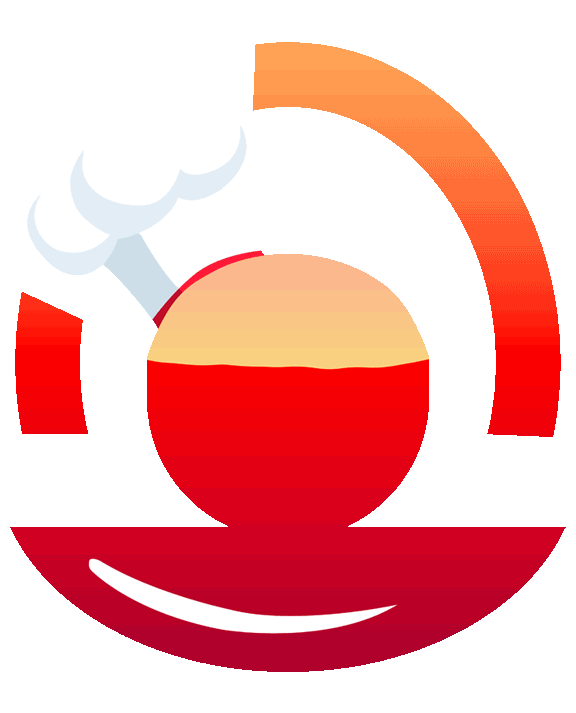  2024厦门国际餐饮产业博览会参展申请表2024年6月27-29日         厦门国际会展中心参展申请表